Part I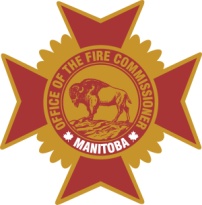 			FIRE REPORTPart IIPart III	__________________________   __________  ____________________________  _______________________Print Name of Reporting Person                                 Date                           Signature                                                                          Telephone NumberOFC USE ONLYIncident Number:      Investigation File Number:      Reporting Agency File Number:        Date of Fire	Year	Month	          Day                                                                     Day of WeekStatutory Yes   NoTimeLocation of Fire               Number                  Street or Sec-Twn-Rng                                                                                                           City, Town, RM or LGDCity, Town, RM or LGDOccupant                   Surname	                                                     Given Name(s)                                                                  Address	                                                            Insured	                                                                                                                                            Yes  	No  Occupant                   Surname	                                                     Given Name(s)                                                                  Address	                                                            Insured	                                                                                                                                            Yes  	No  Occupant                   Surname	                                                     Given Name(s)                                                                  Address	                                                            Insured	                                                                                                                                            Yes  	No  Owner                       Surname	                                                   Given Name(s)	                                                                  Address	                                                             Insured	                                                                                                                                            Yes  	No  Owner                       Surname	                                                   Given Name(s)	                                                                  Address	                                                             Insured	                                                                                                                                            Yes  	No  Owner                       Surname	                                                   Given Name(s)	                                                                  Address	                                                             Insured	                                                                                                                                            Yes  	No  BuildingsProperty ValueEstimate of LossClaim PaidClaims Adjuster:      Claims Adjuster:      Claims Adjuster:      BuildingsFirm:      Firm:      Firm:      ContentsInsurance Co.:      Insurance Co.:      Insurance Co.:      MiscellaneousPolice Involved:      Yes No TotalPolice Force & Location:      Police Force & Location:      Police Force & Location:      Property Complex (11)Building Height (55)Year of Construction (59)Sprinkler Operation (63)Property Classification (15)Ground Floor Area (56)Date of Last Inspection (60)Automatic Fire Detection Systems (64)Property Type (53)Number of Occupants (57)Manual Fire Protection Facilities (61) Smoke Alarm Operation (65)General Construction (54)Value at Risk (58)Sprinkler Protection (62)Outside Fire Protection (66)Fire Service (67)Method of Fire Control (72)Ignition Object (89)Extent of Damage (115)Initial Detection (68)Level of Origin (74)		Fuel or Energy (100)Flame Spread Interior (116)Transmission of Alarm to Fire Dept. (69)Area of Origin (75)Form of Heat (101)Flame Spread Vertical (117)Response Time of First Vehicle (70)Occupant of Area of Origin (85)Material First Ignited (102)Flame Spread Horizontal (118)Action Taken (71)Act or Omission (86)Extent of Fire (114)Smoke Spread Avenue (119)Casualty Info (120)DeathMenWomenChildrenTotalMotor Vehicle  		Boat  		Aircraft  Casualty Info (120)DeathMake / Model / Year/ License No:InjuryMake / Model / Year/ License No:Number of Persons Evacuated Prior to Arrival of Fire Dept.: (120)Number of Persons Evacuated by Fire Dept.: (120)Remarks (120) - Explain the circumstances of the fire - Remarks (120) - Explain the circumstances of the fire - Remarks (120) - Explain the circumstances of the fire - Remarks (120) - Explain the circumstances of the fire - Remarks (120) - Explain the circumstances of the fire - Municipal Code Mutual Aid Code (121)Fire Department/Company        